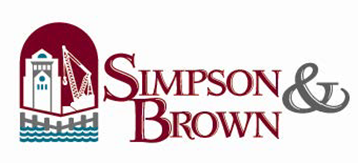 Simpson & Brown First AID Kit Inspection LogDateSiteWorking Order 